Armadale Masters Club NewsA smaller than usual team of 9 swimmers headed to Melville on Sunday May 3rd to compete in this year’s Melville Masters Challenge Series Event which attracted swimmers from 11 clubs. At the end of the day we finished a creditable 8th with 76 points. A great effort by everyone involved so thank you to everyone who came along and swam for the Mighty Pelicans.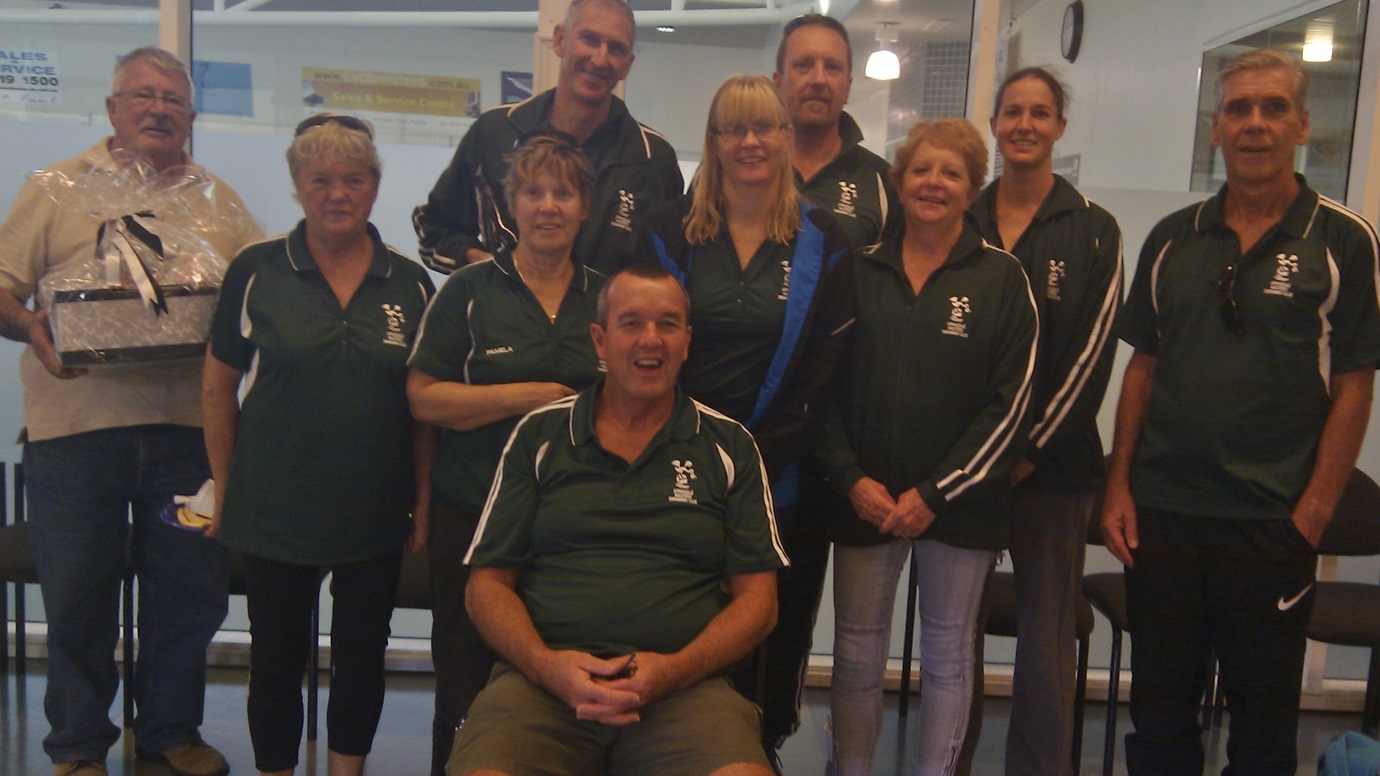 